2017 Order Form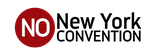            For Questions, E-mail legislate@nysutmail.org*Due to the size of the wire stakes, all lawn sign orders will be shipped to NYSUT Regional Offices.  You will be notified by NYSUT’s Regional Office staff when your order is available for pick-up.  Check enclosed.  (Make check payable to: NYSUT Advocacy Fund and mail to:  NYSUT Legislate and Political Department, 800 Troy-Schenectady Road, Latham, New York   12110) Orders that are not submitted with payment will not be processed.Please Print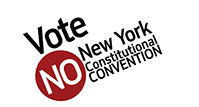 Item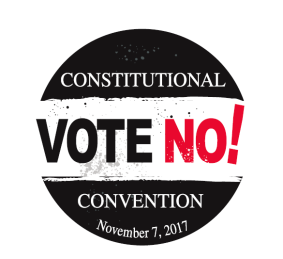 QuantityItem PriceTotalButton50₵     $  Magnet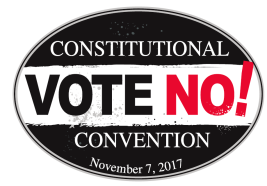 $1.00     $*Lawn Sign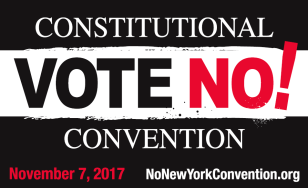 $2.00     $Name:Local/Organization:Shipping Address:City:State:ZipCode:Telephone:(          )                ---Email:Billing Contact:Billing Address:City:State:ZipCode: